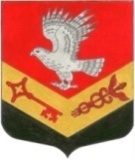 МУНИЦИПАЛЬНОЕ ОБРАЗОВАНИЕ«ЗАНЕВСКОЕ ГОРОДСКОЕ ПОСЕЛЕНИЕ»ВСЕВОЛОЖСКОГО МУНИЦИПАЛЬНОГО РАЙОНАЛЕНИНГРАДСКОЙ ОБЛАСТИСОВЕТ ДЕПУТАТОВ ТРЕТЬЕГО СОЗЫВАРЕШЕНИЕ26.12.2017 года                                                                                     № 69г.п. Янино-1О внесении изменений в решение от 26.11.2015 № 46 «Об утверждении приложений к генеральному плану муниципального образования (новая редакция)»	 В соответствии с решением совета депутатов МО «Заневское сельское поселение» от 29.05.2013 № 22 «Об утверждении генерального плана муниципального образования «Заневское сельское поселение» Всеволожского муниципального района  Ленинградской области»,  совет депутатов принял РЕШЕНИЕ: 	1. Внести в решение совета депутатов МО «Заневское сельское поселение» от 26.11.2015 № 46 «Об утверждений приложений к генеральному плану муниципального образования (новая редакция)» (далее – решение),  следующие изменения:1.1. Приложение № 4 к генеральному плану, утвержденному решением совета депутатов МО «Заневское сельское поселение» от 29.05.2013 № 22  «Перечень земельных участков, включаемых в планируемые границы деревни Кудрово муниципального образования «Заневское сельское поселение» Всеволожского муниципального района Ленинградской области», дополнить строками 21, 22, 23, 24, 25 следующего содержания:	2.Опубликовать настоящее решение в официальных средствах массовой информации.	3.Решение вступает в силу после дня его  опубликования.	4.Контроль над исполнением  решения возложить на постоянно действующую депутатскую комиссию по собственности, земельным отношениям, архитектуре, градостроительству, торговле и экологии.Глава муниципального образования                                             В.Е.Кондратьев№ п/пкадастровый номерплощадь, кв.мкатегория земелькатегория земель№ п/пкадастровый номерплощадь, кв.мдо утверждения генерального планапосле утверждения генерального плана2147:07:1044001:1179424284122247:07:0000000:9086810222122347:07:1044001:29120836122447:07:1044001:102165753122547:07:1044001:1133660032